УКРАЇНАЧЕРНІВЕЦЬКА ОБЛАСНА ДЕРЖАВНА АДМІНІСТРАЦІЯЧЕРНІВЕЦЬКА ОБЛАСНА ВІЙСЬКОВА АДМІНІСТРАЦІЯДЕПАРТАМЕНТ ОСВІТИ І НАУКИвул. М. Грушевського, 1, м. Чернівці, 58002, тел. (0372) 55-29-66, факс 57-32-84,Е-mail: doncv@ukr.net   Код ЄДРПОУ 3930133713.09.2023 № 01-34/1943                           На № ____________від _____________Керівникам органів управління у сфері освіти територіальних громадКерівникам закладів позашкільної освіти обласного підпорядкуванняКерівникам закладів професійної (професійно-технічної) освітиВідповідно до листа Донецького обласного центру туризму та краєзнавства учнівської молоді від 09.09.2023 № 04/09-117 Департамент освіти і науки обласної державної адміністрації (обласної військової адміністрації) повідомляє, що з 06 листопада 2023 року по 29 лютого 2024 року заплановано проведення 
ІІІ Всеукраїнського конкурсу документального аматорського кіно «Українська революція: ретроспективний погляд через 100 років» (далі – конкурс).Організаторами конкурсу є Український державний центр національно-патріотичного виховання, краєзнавства і туризму учнівської молоді 
та Донецький обласний центр туризму та краєзнавства учнівської молоді
за підтримки Департаменту освіти і науки Донецької обласної державної адміністрації.	Конкурс буде проводитися відповідно до Умов, що додаються.До участі у Конкурсі запрошуються учнівські колективи та окремі автори закладів загальної середньої, позашкільної , професійної (професійно-технічної)   освіти, представники дитячих громадських організацій.Для участі у заході необхідно до 22 грудня 2023 року пройти електрону реєстрацію за посиланням https://forms.gle/Pes8e4AqfKr3GRXp6Просимо довести зазначену інформацію до відома усіх зацікавлених осіб.Додаток: на 8 арк.Заступник директора Департаменту –начальник управління освіти, науки тацифрової трансформації                                                                Оксана ГРИНЮКЮлія Дячук, 55 18 16 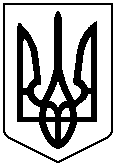 